附件2面试考点图（建宁县第一中学）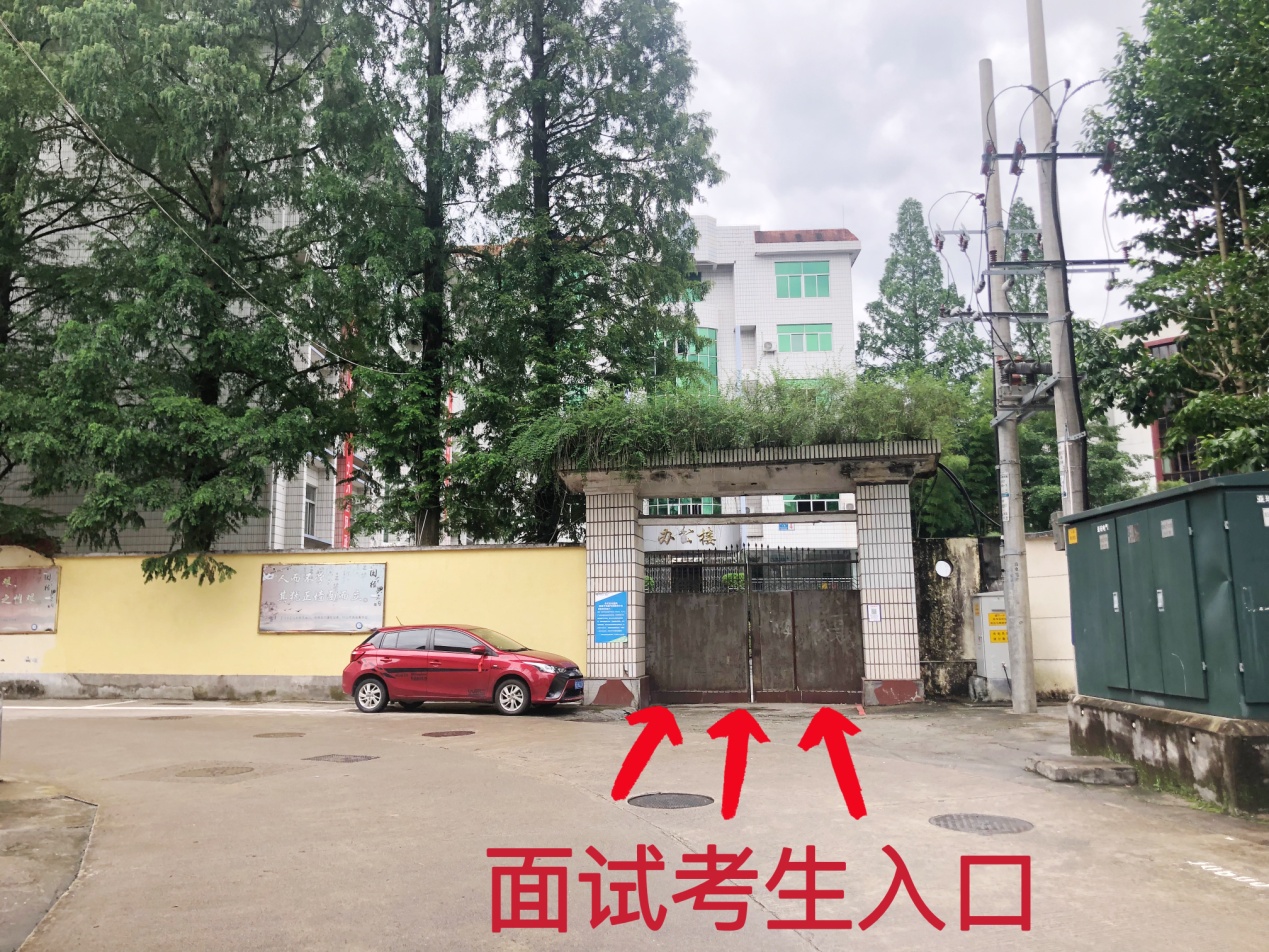 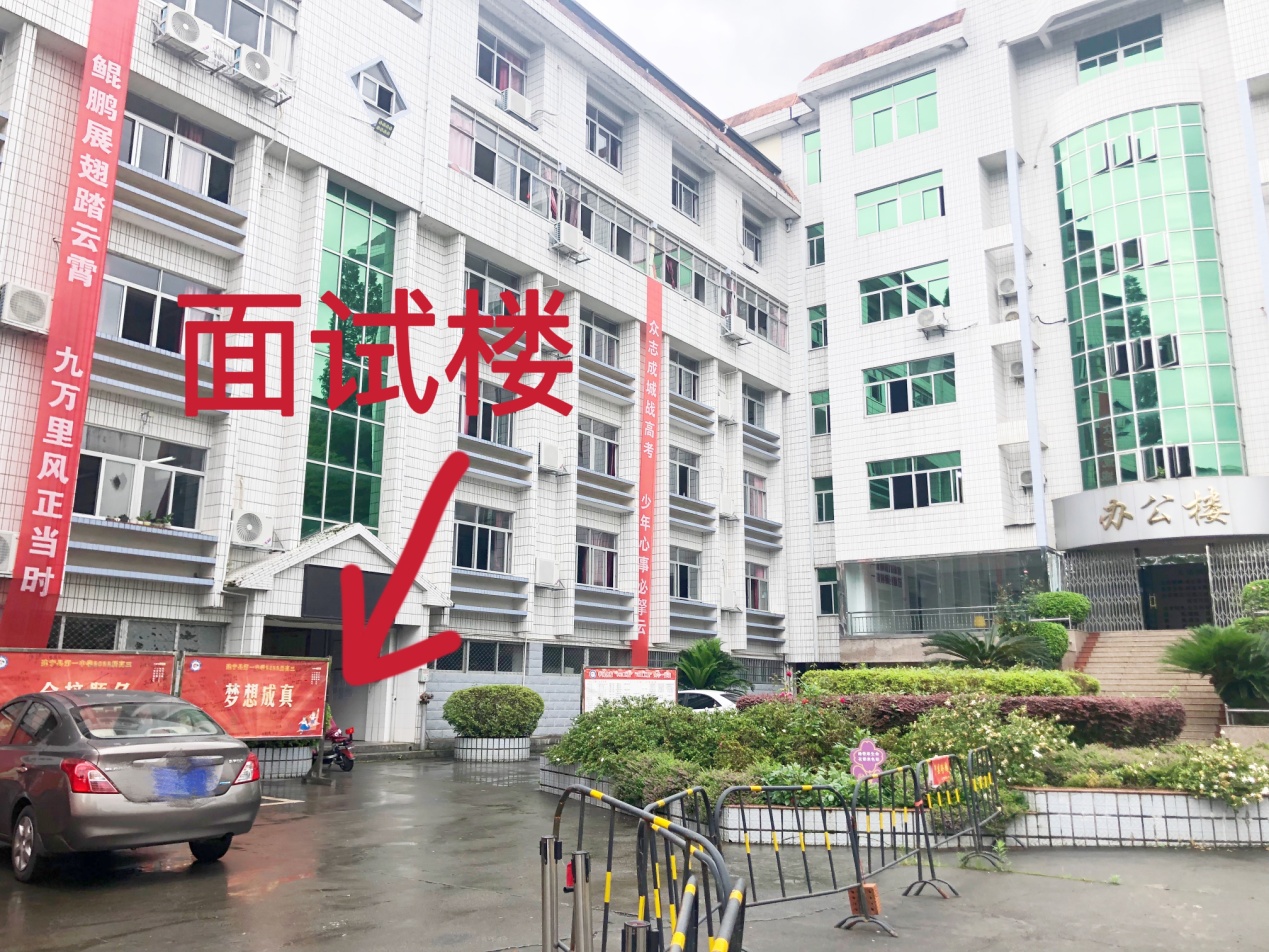 